LOGOPEDSKE VJEŽBE (Nemanja Vukotić,mag.prim.educ.)UČENIK: G.H. (OOS5)DATUM: 14.4.2020.ZADATAK:1. IMENUJ SLIČICE KOJE PRIKAZUJU VREMENSKE PRILIKE2. POMOGNITE UČENICI DA ODREDI KAKVO JE VRIJEME DANAS.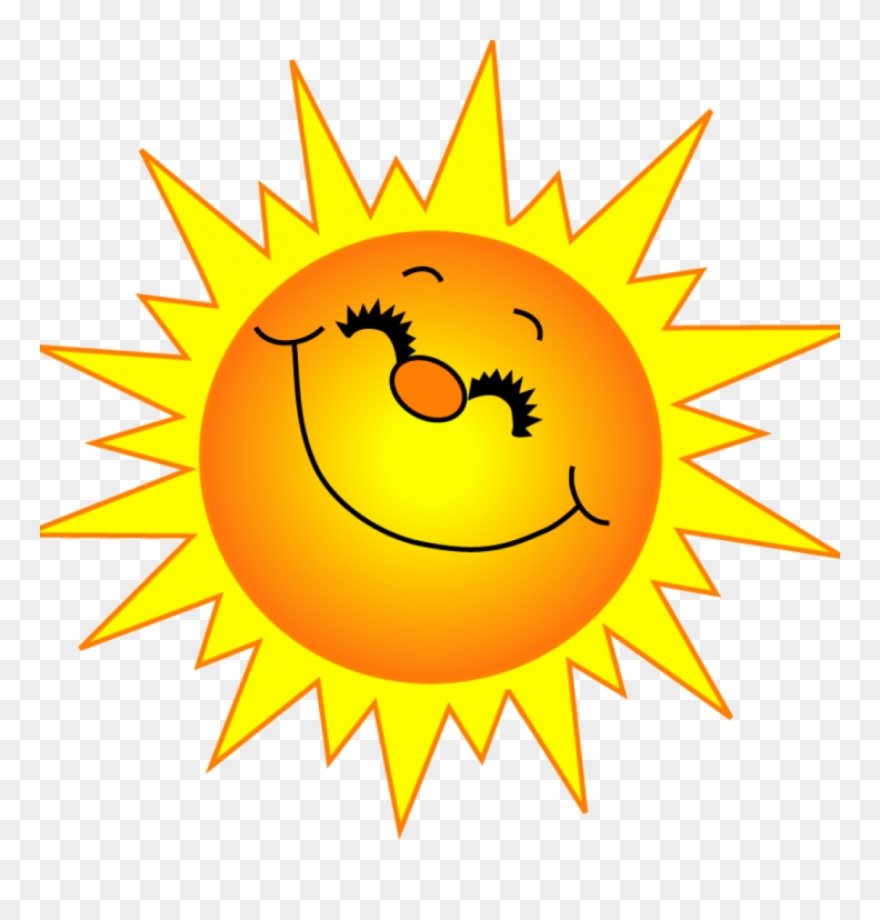 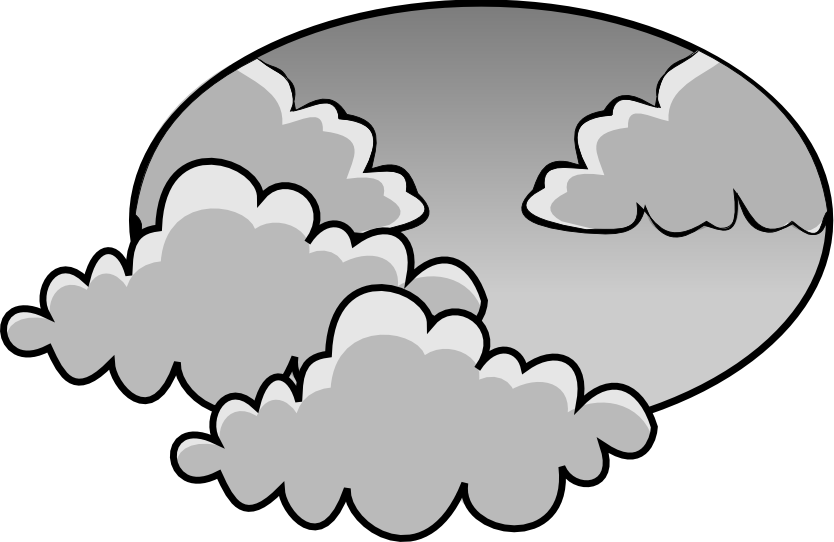          SUNCE – SUNČANO                               OBLACI - OBLAČNO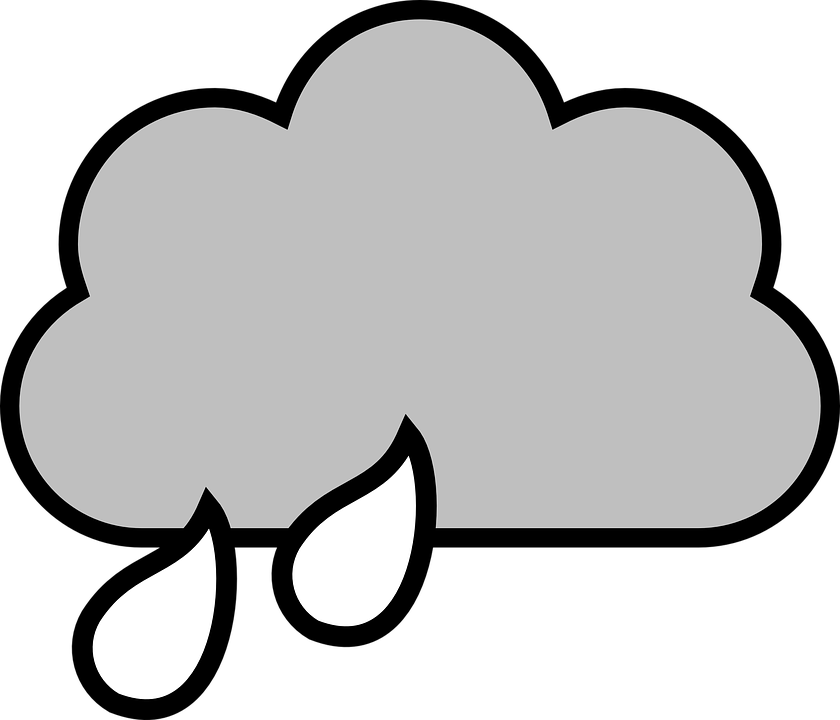 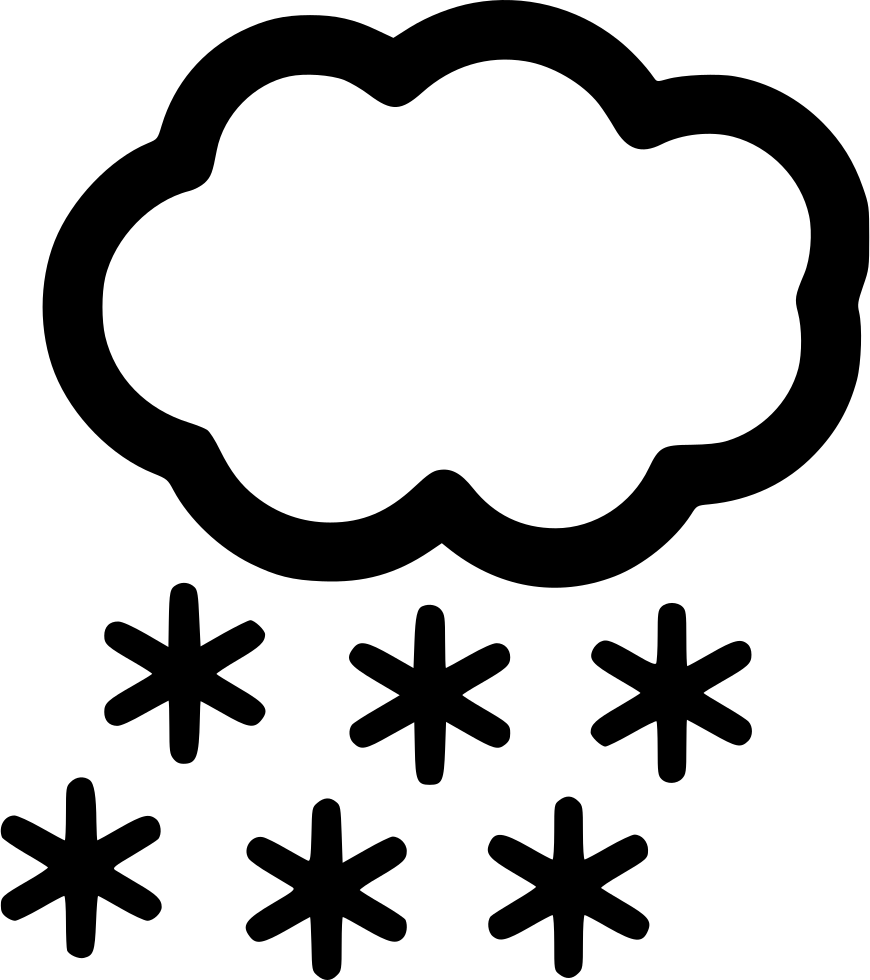             SNIJEG – SNJEŽNO                        KIŠA - KIŠOVITO 